Be Super-Successful in Technical Presentation and Writing – Master Essential Skills in 1 DayPresenting and Writing to Captivate Your Audience and Get Desired Results with “SOPHISTICATE” นำเสนอและเขียนอย่างไร สะกดคนฟังให้อยู่หมัดและได้สิ่งที่คุณต้องการSuper-successful technical presenters and writers do not just convey technical information. They inspire and captivate the audience by certain techniques that most people are unaware of. They use stories, a proven message structure, and proven sticking strategies to get desired results from the audience. The instructor has decoded those scattered techniques into a simple yet very effective technique called “SOPHISTICATE” that everybody can easily follow. Apply now to make your career soar or you will regret it later. Money-back guaranteed if you are not satisfied with the course.Target Group: Technical and non-technical people working in the industry such as engineers, researchers, scientists, technical sales, foremen, QA, safety, HR, admin, etc.Agenda (9:00-17:00): Why technical writing and presentation skills are a must for career success?Decoding the world’s greatest presenters like Steve Jobs and ObamaSecrets to make an average technical person super-successful in technical writing and presentationUltimate techniques to prepare great technical writing and presentationApply an extremely powerful technique called “SOPHISTICATE” to your technical writing and presentationS: Technical writing/ presentation as “story telling”O-P-H-I: An effective and extremely useful structure for all technical writing and presentation S-T-I-C-A-T-E: 7 sticking strategies to make your writing and presentation stick in the minds of your audience (Simple-Tangible-Incredible-Credible-Accesible-Touching-Entertaining)How to deliver a killer opener every time – captivate your audience within the first 5 minutesEnhance your career by technical publications – how to get accepted by editors Bonus content: New education-based marketing strategies to build a successful technical business--------------------------------------------------------------------------------------------------------------------------------Positive Feedbacks by Previous Participants (in Thai):"ถึงแม้ว่าเราจะเข้าใจบริบทที่ต้องการสื่อสารเป็นอย่างดี แต่ถ้าเราไม่สามารถสื่อสารออกไปให้ผู้อื่นเข้าใจได้ด้วยแล้ว ก็เป็นเรื่องที่น่าเสียดาย" เหตุการณ์อย่างนี้ เกิดขึ้นกับผมอยู่บ่อยๆครับ จนได้มีโอกาสเข้ามาอบรมหลักสูตรนี้ เลยทำให้เข้าใจถึงการนำเสนอข้อมูลแบบมืออาชีพ เทคนิคสำคัญๆ ที่ถูกรวบรวมอยู่ในหลักสูตร สามารถนำมาใช้ได้จริงๆ แล้วสิ่งที่คิดว่ายากที่จะนำเสนอ ก็ดูจะง่ายดายที่จะทำให้ผู้อื่นเข้าใจได้ไม่ยากอีกต่อไป" (คุณ มนตรี นามขจร นักเทคโนโลยี บริษัทในเครือปูนซีเมนต์ไทย)จบคอร์ส การเขียนและการนำเสนอเชิงเทคนิคอย่างมืออาชีพ มาได้ 2 วัน ทำแบบทดสอบความสามารถหลังการอบรมในสนามจริงเลยค่ะ....ก่อนนำเสนอ ……มั่นใจอย่างยิ่งว่าตัวเองไม่อยู่ในกลุ่ม 41 % ของคนที่ กลัวที่จะ “Speak to a Group”  (ทั้งๆที่เมื่อก่อนเป็นสมาชิกในระดับกิติมาศักดิ์ก็ว่าได้)  เพราะวิทยากรที่ทำหน้าที่อบรมสามารถให้ความเชื่อมั่นว่า หลักการและเทคนิคที่แนะนำ คือหลักการที่ผู้นำเสนอในโลกธุรกิจ หรือ superstar ต่างๆนำมาใช้และประสบผลสำเร็จ   อย่างเป็นที่ประจักษ์ ขณะเตรียมโครงร่างเพื่อนำเสนอ สามารถจัดการกับปัญหาที่เคยสร้างความกังวล ให้กับตนเองทุกครั้งเมื่อต้องนำเสนอได้   เช่น “ มีหลายเรื่องที่ต้องการเสนอ จนไม่รู้จะเริ่มอย่างไร”   ,”ผู้ฟังเป็นระดับบริหารชอบสั่งมากกว่าฟังเรา“ ฯลฯ การใช้ “หลักการนำเสนอเชิงเทคนิคอย่างมืออาชีพ”สามารถทำให้บรรลุเป้าหมายตามที่คาดหวัง “เจ้านายที่ถนัดอย่างยิ่งที่จะสั่งและไม่เคยเจียดเวลาที่จะฟังเราให้จบ...ในครั้งก่อนๆ.... นิ่งฟัง และยังสนับสนุนให้เรื่องที่เสนอมีน้ำหนักมากขึ้น(แสดงว่า...ฟังเราพูดโดยตลอด) ที่สำคัญ ความสำเร็จครั้งนี้ สามารถสร้างแนวร่วมจากผู้ฟังให้คล้อยตามแถมให้การสนับสนุนแนวคิดของเรา(”3 keys takeaway” )ได้ถึง 85 % ของผู้ฟังทั้งหมด อีก 15% (ฝ่ายที่มีแนวคิดขัดแย้งอยู่ก่อนหน้า) ขาดความมั่นใจที่จะเสนอต่อจากเราอย่างเห็นได้ชัด.ขอบคุณจริงๆ สำหรับคอร์ส “การเขียนและการนำเสนอเชิงเทคนิคอย่างมืออาชีพ” (คุณ สุพัตรา พนักงานอาวุโส ในเครือเทคเอซ)สำหรับคอร์สการเขียนและการนำเสนอเชิงเทคนิคอย่างมืออาชีพเป็นคร์อสที่สอนเทคนิคต่างๆที่สามารถนำมาปรับใช้ได้ในการนำเสนองาน และมีการตัวอย่างจริงที่ใช้หลักการนี้ในการนำเสนอแล้วทำให้เข้าถึงผู้ฟังได้เป็นอย่างดี หลักการที่สอนเป็นสิ่งที่ใช้ได้จริงและต้องมีการฝึกฝนเพิ่มเติมเพื่อประสิทธภาพที่ดี ผู้สอนสามารถอธิบายหลักการให้ผู้เรียนเข้าใจได้ง่ายและไม่น่าเบื่อ (คุณ เกศินี รัตนกรัณฑ์ พนักงานบริษัทในเครือเอสซีจีดาว)มีความประทับใจในการเข้าสัมมนาเรื่อง "การเขียนและการนำเสนอเชิงเทคนิคอย่างมืออาชีพ" จากการเรียนรู้ประสบการณ์จริงของทั้งวิทยากรและผู้เข้าสัมมนาท่านอื่นๆ ที่มาจากหลากหลายอาชีพ ซึ่งทำให้คนที่ไม่มีเป้าหมายในการนำเสนอผลงานได้เรียนรู้หลักการในการพิชิตใจผู้ฟังด้วยวิธีการง่ายๆ ผ่านกระบวนการสร้างแรงบันดาลใจให้ผู้เรียนผ่านสื่อวีดิทัศน์จากผู้นำในด้านการนำเสนอผลงานต่างๆ อีกทั้งมีกิจกรรมกลุ่มให้ผู้เรียนได้ทดลองนำเสนอผลงานของตัวเอง และฝึกให้เป็นผู้วิจารณ์ทำให้ผู้เรียนมีความเข้าใจอย่างถ่องแท้ในการเป็นผู้เขียนและนำเสนอผลงานที่มีคุณภาพ และสามารถเอาไปใช้ได้กับงานประจำที่ทำอยู่ได้จริง นอกจากนี้ยังสามารถนำความรู้ที่ได้ไปต่อยอดให้กับองค์กรต่อไปได้อีกด้วย (คุณยมลพร ยอดตา นักเคมีในเครือเอสซีจีดาว)เป็นการอบรมที่ได้ประโยชน์โดยตรงกับงานที่ต้องมีการสื่อสาร ทำให้เรามีหลักในการนำเสนอได้กระชับ ชัดเจน ตรงเป้าหมาย (คุณ บุรินทร์ เข็มทอง นักวิจัย บริษัทในเครือปูนซีเมนต์ไทย)ผู้สอนมีประสบการณ์สูง ถ่ายทอดได้สนุกสนาน ทำให้ผู้เรียนประทับใจและจดจำได้ง่ายดีมากค่ะ (ดร ศิรชยา กุญชร ณ อยุธยา นักวิจัย บริษัทในเครือปูนซีเมนต์ไทย)---------------------------------------------------------------------------------------------------------------------------------Your Instructor: Mr. Wiroon Tanthapanichakoon, Senior licensed chemical engineer in Thailand, license no. สค 155Qualifications:A proven instructor for public training on “Technical Writing & Presentation for Professionals” organized by Technology Promotion Association Thailand-Japan (ส.ส.ท.) and in-house training for a leading company in Thailand.The author of a knowledge-sharing facebook page and a presentation skills book titled “สำเร็จเว่อร์ ถ้านำเสนอเป็น” planned to be published with Learning Hub Publishing by end of 2016Technology Director and Technical Advisory Board Member of Global R&D Co. Ltd.The founder of online chemical & engineering education platform: www.chemengedu.comBachelor and Master degrees in Chemical Engineering from Kyoto University, Japan>10-year experience in a refinery of a global oil company and an ethylene plant of a leading Thai petrochemical company with direct experience in process and equipment design1-year technology training in USA with a well-known US technology licensor, GTC Technology US LLCA member of Elsevier Editorial Board in Process and Plant Design (2014-2015) and an advisory board member of International Association of Certified Practicing Engineers (IACPE) (2015-2016)A Senior Member of American Institute of Chemical Engineers (AIChE)Invited lecturers and instructors for many public and in-house training seminars inside and outside ThailandOne of the first Thai chemical engineers to have published articles in 3 renowned chemical engineering monthly magazines in the US – i.e. Chemical Engineering Progress (by AIChE), Chemical Engineering Magazine, Hydrocarbon ProcessingHolds several papers on Sciencedirect and technology patentsPresented papers at AIChE 2006 Fall Meeting and was the first engineer of his Thai leading company to present technical knowledge at AIChE 2015 Spring Meeting: Ethylene Producers’ Conference--------------------------------------------------------------------------------------------------------------------------------------------Excellent Evaluation Results Reported by TPA (4-5 Mar 2016)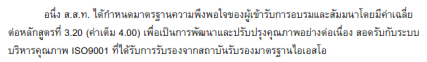 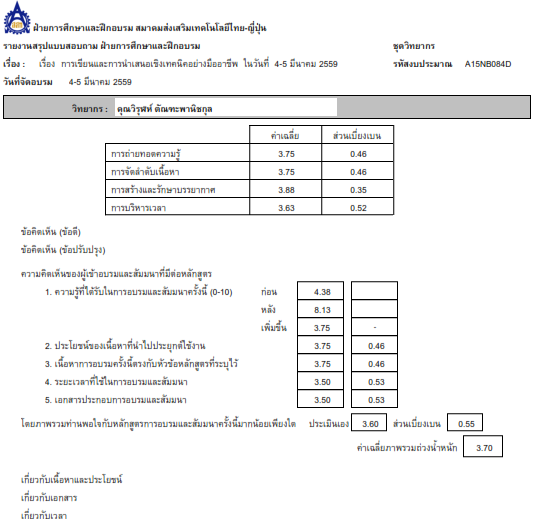 Excellent feedbacks from GSC In-House Course (24 Feb 2016)All scoring in the first quartile (above 75-80/100).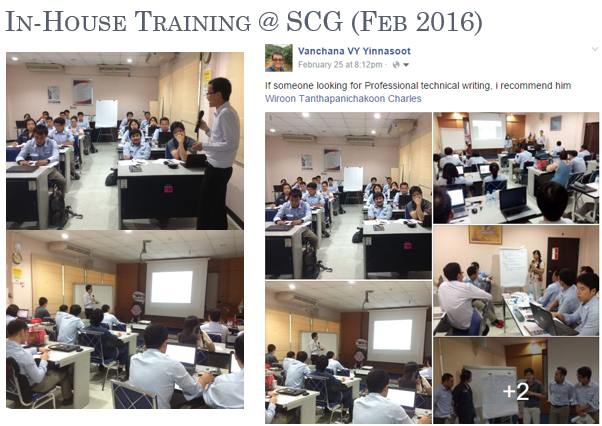 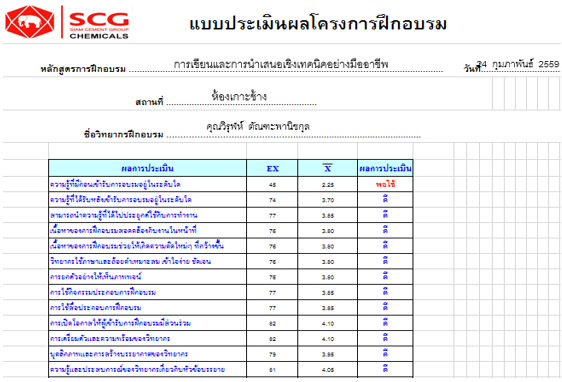 